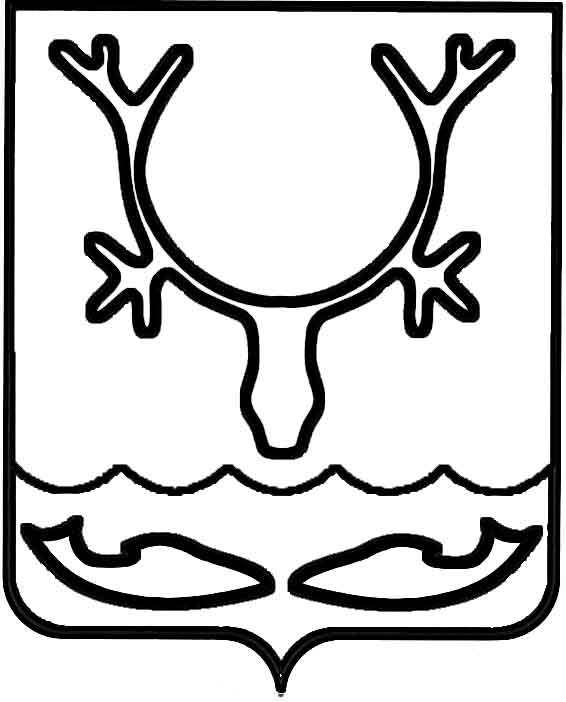 Администрация МО "Городской округ "Город Нарьян-Мар"ПОСТАНОВЛЕНИЕот “____” __________________ № ____________		г. Нарьян-МарО внесении изменений в муниципальную программу муниципального образования "Городской округ "Город Нарьян-Мар" "Повышение уровня жизнеобеспечения                 и безопасности жизнедеятельности населения муниципального образования "Городской округ "Город Нарьян-Мар"Руководствуясь статьей 179 Бюджетного кодекса Российской Федерации, решением Совета городского округа "Город Нарьян-Мар" от 13.12.2018 № 574-р 
"О бюджете МО "Городской округ "Город Нарьян-Мар" на 2019 год и на плановый период 2020 и 2021 годов", Порядком разработки, реализации и оценки эффективности муниципальных программ муниципального образования "Городской округ "Город Нарьян-Мар", утвержденным постановлением Администрации МО "Городской округ "Город Нарьян-Мар" от 10.07.2018 № 453, Порядком  предоставления муниципальной преференции Нарьян-Марскому муниципальному унитарному предприятию объединенных котельных и тепловых сетей в виде субсидии на частичное обеспечение (возмещение) затрат, возникающих 
при проведении мероприятий по подготовке объектов коммунальной инфраструктуры к осенне-зимнему периоду, утвержденным постановлением Администрации МО "Городской округ "Город Нарьян-Мар" от 03.06.2016 № 630, Администрация МО "Городской округ "Город Нарьян-Мар"П О С Т А Н О В Л Я Е Т:Внести изменения в муниципальную программу муниципального образования "Городской округ "Город Нарьян-Мар" "Повышение уровня жизнеобеспечения и безопасности жизнедеятельности населения муниципального образования "Городской округ "Город Нарьян-Мар", утвержденную постановлением Администрации МО "Городской округ "Город Нарьян-Мар" от 31.08.2018 № 587, согласно Приложению.Настоящее постановление вступает в силу со дня его официального опубликования. Приложениек постановлению Администрации МО "Городской округ "Город Нарьян-Мар"от 05.03.2019 № 245Изменения в муниципальную программу муниципального образования "Городской округ "Город Нарьян-Мар""Повышение уровня жизнеобеспечения и безопасности жизнедеятельности населения муниципального образования "Городской округ "Город Нарьян-Мар"Паспорт муниципальной программы муниципального образования "Городской округ "Город Нарьян-Мар" "Повышение уровня жизнеобеспечения и безопасности жизнедеятельности населения муниципального образования "Городской округ "Город Нарьян-Мар " (далее – Программа) изложить в следующей редакции:".Раздел III дополнить абзацами следующего содержания:                                 "- создание условий для привлечения молодыми семьями собственных средств, дополнительных финансовых средств банков и других организаций, предоставляющих кредиты и займы для приобретения (строительства) жилья 
или строительства индивидуального жилого дома, в том числе, ипотечные жилищные кредиты;-	предоставление компенсационных выплат гражданам на оплату части процентов за пользование кредитами на приобретение (строительство) жилья.".3.	В разделе IV:3.1.	в абзаце втором слова "непригодного для проживания" заменить словами "признанного непригодным для проживания";3.2.	абзац четвертый изложить в следующей редакции:"-	количество аварий на сетях ресурсоснабжающих организаций, подготовленных к эксплуатации в осенне-зимних условиях в рамках муниципальной программы;";3.3.	Методику расчета целевых показателей изложить в следующей редакции:"1.	Показатель "Площадь снесенного жилищного фонда, признанного непригодным для проживания " – абсолютная величина. Источником информации является акт приемки выполненных работ по сносу объектов, предоставленный муниципальным казенным учреждением "Управление городского хозяйства г. Нарьян-Мара".2.	Показатель "Количество предписаний со стороны контролирующих надзорных органов при осуществлении мероприятий по защите населения 
и территории муниципального образования "Городской округ "Город Нарьян-Мар" 
от чрезвычайных ситуаций природного и техногенного характера" не требует расчета, указывается фактическое наличие предписаний за текущий год. Отсутствие предписаний указывает на качественную реализацию мероприятий муниципальной программы.3.	Показатель "Степень технической готовности объекта - автоматизированной системы централизованного оповещения населения об угрозах возникновения чрезвычайных ситуаций природного и техногенного характера 
в мирное и военное время, интегрированной к окружной системе оповещения 
на территории муниципального образования "Городской округ "Город Нарьян-Мар"  подтверждается фактом постановки на баланс муниципального образования "Городской округ "Город Нарьян-Мар".4.	Показатель "Количество аварий на сетях ресурсоснабжающих организаций, подготовленных к эксплуатации в осенне-зимних условиях в рамках муниципальной программы" не требует расчета, указывается фактическое наличие аварий за текущий год. Отсутствие аварий указывает на качественную реализацию мероприятий муниципальной программы. Информация предоставляется управлением строительства, ЖКХ и ГД Администрации МО "Городской округ "Город Нарьян-Мар".5.	Показатель "Исполнение муниципального задания на предоставление услуг (выполнение работ) по содержанию муниципальных объектов, расположенных 
на территории города".  Источником информации являются отчеты об исполнении муниципальной программы МО "Городской округ "Город Нарьян-Мар".6.	Показатель "Количество молодых семей, получивших свидетельство 
о праве на получение социальной выплаты на приобретение (строительство) жилого помещения". Количество молодых семей учитывается в каждом отчетном году отдельно 
с начала года нарастающим итогом. Источники данных: списки молодых семей, получающих дополнительные меры социальной поддержки, отчеты об исполнении муниципальной программы МО "Городской округ "Город Нарьян-Мар".7.	Показатель "Количество граждан, являющихся заемщиками ипотечных кредитов, получающих компенсационные выплаты на приобретение (строительство) жилья".Количество граждан учитывается в каждом отчетном году отдельно с начала года, за исключением граждан, в отношении которых исполнены обязательства 
по договору в отчетном году. Источники данных: списки граждан, получающих дополнительные меры социальной поддержки, отчеты об исполнении муниципальной программы МО "Городской округ "Город Нарьян-Мар".".4.	В разделе V цифры "2018" заменить цифрами "2019".5.	В разделе VI:5.1.	абзац первый изложить в следующей редакции:"Финансирование мероприятий Программы осуществляется за счет средств окружного, городского бюджетов, иных источников (собственные средства предприятия)."; 5.2.	абзац второй изложить в следующей редакции: "Объемы бюджетных ассигнований Программы утверждаются законом Ненецкого автономного округа об окружном бюджете на очередной финансовый год и на плановый период и решением Совета городского округа "Город Нарьян-Мар" 
о бюджете МО "Городской округ "Город Нарьян-Мар" на очередной финансовый год и на плановый период.".6.	Раздел IX дополнить абзацем следующего содержания:"- повышение уровня обеспеченности жильем молодых семей и иных категорий граждан".7.	В паспорте Подпрограммы 1:1.1.	в строке "Задачи подпрограммы ":- абзац второй изложить в следующей редакции:"- обеспечение доступными жилищно-коммунальными и бытовыми услугами населения города";- абзац третий исключить;1.2.	в строках "Целевые показатели подпрограммы", "Ожидаемые результаты реализации подпрограммы" слова "(общественные бани)" исключить;1.3.	строку "Объемы и источники финансирования подпрограммы" изложить 
в следующей редакции:"".8.	В п. 1.4 Подпрограммы 1:8.1.	в абзаце третьем слова ",м.кв." исключить;8.2.	в абзаце четвертом слова "(общественные бани)" исключить;8.3.	в п. 1 слова "ветхого фонда" заменить словами "жилищного фонда, признанного непригодным для проживания";8.4.	в п. 2 слова "(общественными банями)" исключить.9.	В паспорте Подпрограммы 2 строку "Объемы и источники финансирования подпрограммы" изложить в следующей редакции:"".10.	П. 1.3 Подпрограммы 2 дополнить абзацем следующего содержания:"- осуществление мероприятий по обеспечению безопасности людей на водных объектах, охране их жизни и здоровья".11.	В п. 1.4: 11.1.	абзац одиннадцатый изложить в следующей редакции:"2. Показатель "Общая площадь междворовых проездов, расположенных 
на территории муниципального образования, техническое состояние которых улучшено в рамках подпрограммы" не требует расчета, указывается площадь отремонтированных междворовых проездов за отчётный год нарастающим итогом.".11.2.	абзац двенадцатый изложить в  следующей редакции:"3. Показатель "Доля протяженности автомобильных дорог общего пользования местного значения, отвечающих нормативным требованиям, в общей протяжённости дорог общего пользования местного значения" показывает разницу между общей протяжённостью автомобильных дорог в текущем году 
и протяжённостью автомобильных дорог, не соответствующих нормативным требованиям безопасности.".12.	В паспорте Подпрограммы 3 строку "Объемы и источники финансирования подпрограммы" изложить в следующей редакции:"".13.	В п. 1.6. Подпрограммы 3:13.1.	абзац первый изложить в следующей редакции:"Финансирование мероприятий Подпрограммы 3 осуществляется за счет средств окружного, городского бюджетов."; 13.2.	абзац второй изложить в следующей редакции: "Объемы бюджетных ассигнований Подпрограммы 3 утверждаются законом Ненецкого автономного округа об окружном бюджете на очередной финансовый год и на плановый период и решением Совета городского округа "Город Нарьян-Мар" 
о бюджете МО "Городской округ "Город Нарьян-Мар" на очередной финансовый год и на плановый период.".14.	В паспорте Подпрограммы 4:14.1.	в строке "Целевые показатели подпрограммы" в абзаце первом слово "отсутствие" заменить словом "количество";14.2.	строку "Объемы и источники финансирования подпрограммы" изложить 
в следующей редакции:"".15.	В п. 1.6. Подпрограммы 4:15.1.	абзац первый изложить в следующей редакции:"Финансирование мероприятий Подпрограммы 4 осуществляется за счет средств окружного, городского бюджетов, иных источников (собственные средства предприятия)."; 15.2.	абзац второй изложить в следующей редакции: "Объемы бюджетных ассигнований Подпрограммы 4 утверждаются законом Ненецкого автономного округа об окружном бюджете на очередной финансовый год и на плановый период и решением Совета городского округа "Город Нарьян-Мар" 
о бюджете МО "Городской округ "Город Нарьян-Мар" на очередной финансовый год и на плановый период.".16.	В паспорте Подпрограммы 5:16.1.	в строке "Целевые показатели подпрограммы" слова ", шт." исключить;16.2.	строку "Объемы и источники финансирования подпрограммы" изложить в следующей редакции:"".17.	Дополнить Программу разделом XV следующего содержания:                                " XV. Подпрограмма 6"Создание дополнительных условий для обеспечения жилищных прав граждан, проживающих в МО "Городской округ "Город Нарьян-Мар"1.1. Паспорт Подпрограммы 6"Создание дополнительных условий для обеспечения жилищных прав граждан, проживающих в МО "Городской округ "Город Нарьян-Мар "Общая характеристика сферы реализации Подпрограммы 6По состоянию на 01.01.2019 на учете для улучшения жилищных условий 
по муниципальному образованию "Городской округ "Город Нарьян-Мар" состоит 
160 молодых семей.Как правило, молодые семьи не могут получить доступ на рынок жилья самостоятельно. Даже имея достаточный уровень дохода для получения ипотечного жилищного кредита, они не могут уплатить первоначальный взнос при получении кредита. Молодые семьи в основном являются приобретателями первого в своей жизни жилья, а значит, не имеют в собственности жилого помещения, которое можно было бы использовать в качестве обеспечения уплаты первоначального взноса 
при получении ипотечного жилищного кредита или займа. К тому же, как правило, они еще не имеют возможности накопить на эти цели необходимые средства. Однако такая категория населения имеет хорошие перспективы роста заработной платы 
по мере повышения квалификации, и государственная помощь в предоставлении средств на уплату первоначального взноса при получении ипотечных жилищных кредитов или займов будет являться для них хорошим стимулом дальнейшего профессионального роста.Поддержка молодых семей при решении жилищной проблемы станет основой стабильных условий жизни для этой наиболее активной части населения, повлияет 
на улучшение демографической ситуации в городском округе. Социальная помощь в форме предоставления ежемесячных жилищных компенсационных выплат на оплату части процентов за пользование кредитами 
на приобретение (строительство) жилья оказывается в целях содействия гражданам 
со средним уровнем доходов в решении жилищных проблем (с помощью долгосрочных банковских кредитов) в МО "Городской округ "Город Нарьян-Мар". Данная мера поддержки предоставляется в рамках Временных правил предоставления компенсационных выплат гражданам, являющимся заемщиками ипотечных кредитов, в МО "Городской округ "Город Нарьян-Мар", утвержденных постановлением Нарьян-Марского городского Совета от 27.05.2004 № 229,
и позволяет погасить проценты при ипотечном кредитовании.Цели и задачи реализации Подпрограммы 6Целями реализации подпрограммы 6 являются:-	поддержка в решении жилищной проблемы молодых семей, признанных 
в установленном порядке нуждающимися в улучшении жилищных условий;                               -	обеспечение компенсационных выплат гражданам, являющимся заемщиками ипотечных кредитов на приобретение (строительство) жилья.Для достижения указанных целей подпрограммы 6 необходимо:-	создание условий для привлечения молодыми семьями собственных средств, дополнительных финансовых средств банков и других организаций, предоставляющих кредиты и займы для приобретения (строительства) жилья 
или строительства индивидуального жилого дома, в том числе, ипотечные жилищные кредиты;-	предоставление компенсационных выплат гражданам на оплату части процентов за пользование кредитами на приобретение (строительство) жилья.Целевые показатели достижения цели и задачРеализация поставленных целей и задач подпрограммы 6 выражается  
в количественных показателях и используется для оценки результативности реализации Программы:Количество молодых семей, получивших свидетельство о праве 
на получение социальной выплаты на приобретение (строительство) жилого помещения. Количество молодых семей учитывается в каждом отчетном году отдельно 
с начала года нарастающим итогом. Источники данных: списки молодых семей, получающих дополнительные меры социальной поддержки, отчеты об исполнении муниципальной программы МО "Городской округ "Город Нарьян-Мар".Количество граждан, являющихся заемщиками ипотечных кредитов, получающих компенсационные выплаты на приобретение (строительство) жилья.Количество граждан учитывается в каждом отчетном году отдельно с начала года, за исключением граждан, в отношении которых исполнены обязательства 
по договору в отчетном году. Источники данных: списки граждан, получающих дополнительные меры социальной поддержки, отчеты об исполнении муниципальной программы МО "Городской округ "Город Нарьян-Мар".1.5. Сроки и этапы реализации Подпрограммы 6Подпрограмма 6 реализуется с 2019 года по 2023 год. Этапы реализации Подпрограммы не выделяются.1.6. Ресурсное обеспечение Подпрограммы 6Финансирование мероприятий Подпрограммы 6 осуществляется за счет средств окружного и городского бюджетов. Объемы бюджетных ассигнований Подпрограммы 6 утверждаются законом Ненецкого автономного округа об окружном бюджете на очередной финансовый год и на плановый период и решением Совета городского округа "Город Нарьян-Мар" о бюджете МО "Городской округ "Город Нарьян-Мар" на очередной финансовый год 
и на плановый период.Объемы финансирования мероприятий Подпрограммы 6 рассчитаны в ценах соответствующих лет и подлежат уточнению при формировании проекта городского бюджета на очередной финансовый год и плановый период. Информация о ресурсном обеспечении Подпрограммы 6 представлена 
в приложении № 2 к муниципальной программе.1.7. Анализ рисков реализации Подпрограммы 6и меры управления рискамиКлючевыми рисками реализации Подпрограммы 6 является отсутствие 
или недостаточность средств для финансирования реализации программных мероприятий, несвоевременное принятие нормативно-правовых актов.Для минимизации рисков реализации подпрограммы 6 необходимо предоставление субсидий местным бюджетам на организацию мероприятий. Эффективный мониторинг выполнения мероприятий, своевременная корректировка перечня мероприятий и целевых показателей, координация деятельности соисполнителей и участников также будут способствовать успешной реализации Подпрограммы 6. 1.8. Перечень программных мероприятийПеречень программных мероприятий обозначен в приложении № 3 
к муниципальной программе.1.9. Ожидаемые результаты реализации Подпрограммы 6Результатом реализации мероприятий Подпрограммы 6 будет улучшение социально-бытовых и жилищных условий молодых семей и иных категорий граждан, удовлетворение жилищной потребности и снижение уровня социальной напряженности в обществе, улучшение демографической ситуации и обеспечение высокого качества жизни.".18. В Приложении № 1 к Программе:18.1. в разделе "Муниципальная программа "Повышение уровня жизнеобеспечения и безопасности жизнедеятельности населения муниципального образования "Городской округ  "Город Нарьян-Мар" строку 1 изложить в следующей редакции:"";18.2. в разделе "Подпрограмма 1 "Организация благоприятных и безопасных условий для проживания граждан" строку 1 изложить в следующей редакции:"";18.3. в разделе "Подпрограмма 2 "Обеспечение безопасности жизнедеятельности населения городского округа "Город Нарьян-Мар" строки 1,2 изложить в следующей редакции:"";18.4. в разделе "Подпрограмма 3 "Обеспечение безопасности эксплуатации автомобильных дорог местного значения 
и доступности общественных транспортных услуг" строку 2 изложить в следующей редакции:"";18.5. дополнить строками следующего содержания:"            ".19. Приложение № 2 к Программе изложить в следующей редакции:"Приложение № 2к муниципальной программе"Приложение № 3к муниципальной программе".0503.2019245Глава МО "Городской округ "Город Нарьян-Мар" О.О.БелакНаименование муниципальной программы"Повышение уровня жизнеобеспечения и безопасности жизнедеятельности населения муниципального образования "Городской округ "Город Нарьян-Мар" (далее – Программа)Ответственный исполнительмуниципальной программыУправление строительства, ЖКХ и градостроительной деятельности Администрации МО "Городской округ "Город Нарьян-Мар"Соисполнители муниципальной программы- Отдел ГО и ЧС, мобилизационной работы Администрации МО "Городской округ "Город Нарьян-Мар";- МКУ "УГХ г. Нарьян-Мара";- МБУ "Чистый город";-управление муниципального имущества и земельных отношений Администрации МО "Городской округ "Город Нарьян-Мар";-управление экономического и инвестиционного развития Администрации МО "Городской округ "Город Нарьян-Мар"Подпрограммы муниципальной программыПодпрограмма 1 "Организация благоприятных и безопасных условий для проживания граждан";Подпрограмма 2 "Обеспечение безопасности жизнедеятельности населения городского округа "Город Нарьян-Мар";Подпрограмма 3 "Обеспечение безопасности эксплуатации автомобильных дорог местного значения и доступности общественных транспортных услуг";Подпрограмма 4 "Обеспечение предоставления качественных услуг потребителям в сфере жилищно-коммунального хозяйства, степени устойчивости и надежности функционирования коммунальных систем на территории муниципального образования";Подпрограмма 5 "Обеспечение комфортных условий проживания на территории муниципального образования "Городской округ "Город Нарьян-Мар";Подпрограмма 6 "Создание дополнительных условий для обеспечения жилищных прав граждан, проживающих в МО "Городской округ "Город Нарьян-Мар"Цели  муниципальной программыРазвитие условий жизнеобеспечения и безопасности жизнедеятельности населения муниципального образованияЗадачи  муниципальной программы- организация сноса жилищного фонда, непригодного для проживания, и аварийных сооружений;- обеспечение доступными жилищно-коммунальными и бытовыми услугами населения города;- осуществление мероприятий по защите населения и территории муниципального образования "Городской округ "Город Нарьян-Мар" от чрезвычайных ситуаций природного и техногенного характера, включая поддержку в состоянии постоянной готовности к использованию систем оповещения населения об опасности;- создание условий для повышения эффективности и надежности теплоснабжения, водоснабжения, водоотведения и очистки сточных вод;- организация работ по содержанию объектов благоустройства, расположенных на территории города;- создание условий для привлечения молодыми семьями собственных средств, дополнительных финансовых средств банков и других организаций, предоставляющих кредиты и займы для приобретения (строительства) жилья или строительства индивидуального жилого дома, в том числе, ипотечные жилищные кредиты;- предоставление компенсационных выплат гражданам на оплату части процентов за пользование кредитами на приобретение (строительство) жильяЦелевые показатели муниципальной программы- площадь снесенного жилищного фонда, признанного непригодным для проживания;- количество предписаний контролирующих надзорных органов при осуществлении мероприятий по защите населения и территории муниципального образования "Городской округ "Город Нарьян-Мар" от чрезвычайных ситуаций природного и техногенного характера;- степень технической готовности объекта – автоматизированной системы централизованного оповещения населения об угрозах возникновения чрезвычайных ситуаций природного и техногенного характера в мирное и военное время, интегрированной к окружной системе оповещения на территории муниципального образования "Городской округ "Город Нарьян-Мар";- количество аварий на сетях ресурсоснабжающих организаций, подготовленных к эксплуатации в осенне-зимних условиях в рамках муниципальной программы;- исполнение муниципального задания на предоставление услуг (выполнение работ) по содержанию муниципальных объектов, расположенных на территории города;- количество молодых семей, получивших свидетельство о праве на получение социальной выплаты на приобретение (строительство) жилого помещения;- количество граждан, являющихся заемщиками ипотечных кредитов, получающих компенсационные выплаты на приобретение (строительство) жильяСроки и этапы реализации муниципальной программыПрограмма реализуется в сроки с 2019 по 2023 годы. Этапы реализации Программы не выделяются.Объемы и источники финансирования  муниципальной программыОбщий объем финансирования Программы составляет 
1 429 520,8 тыс. рублей, в том числе по годам:2019 год – 321 951,9 тыс. руб.;2020 год – 281 935,3 тыс. руб.;2021 год – 276 550,0  тыс. руб.;2022 год – 282 241,3 тыс. руб.; 2023 год – 266 842,3 тыс. руб. Из них:объем финансирования Программы за счет средств 
из окружного бюджета составляет 164 617,1 тыс. рублей, 
в том числе по годам:2019 год – 44 781,5 тыс. руб.;2020 год – 300,0 тыс. руб.;2021 год – 300,0 тыс. руб.;2022 год – 59 617,8 тыс. руб.; 2023 год – 59 617,8 тыс. руб.;за счет средств бюджета МО "Городской округ "Город Нарьян-Мар" составляет 1 264 316,4 тыс. рублей, в том числе по годам:2019 год – 276 791,5 тыс. руб.;2020 год – 281 635,3 тыс. руб.;2021 год – 276 250,0 тыс. руб.;2022 год – 222 519,3 тыс. руб.; 2023 год – 207 120,3 тыс. руб.;иные источники – 587,3 тыс. рублей, в том числе по годам:2019 год – 378,9  тыс. руб.;2020 год – 0,0 тыс. руб.;2021 год – 0,0 тыс. руб.;2022 год – 104,2 тыс. руб.; 2023 год – 104,2 тыс. руб.Ожидаемые результаты реализации муниципальной программы- увеличение площади снесенного жилищного фонда, непригодного для проживания;- снижение риска возникновения чрезвычайных ситуаций для населения;- повышение пожарной безопасности на территории МО "Городской округ "Город Нарьян-Мар";- повышение уровня информирования населения о мерах безопасности при возникновении чрезвычайных ситуаций любого характера, в том числе террористической и экстремистской направленности;- отсутствие аварий в отчётный период, возникших на сетях тепло-, водоснабжения и водоотведения;- исполнение в полном объеме муниципального задания на предоставление услуг (выполнение работ) по содержанию муниципальных объектов, расположенных на территории города;- повышение уровня обеспеченности жильем молодых семей 
и иных категорий гражданОбъемы и источники финансирования подпрограммыОбщий объем финансирования Подпрограммы 1 составляет 182 323,3 тыс. рублей, в том числе по годам:2019 год – 49 380,4 тыс. руб.;2020 год – 50 121,7 тыс. руб.;2021 год – 52 070,6 тыс. руб.;2022 год – 15 375,3 тыс. руб.; 2023 год – 15 375,3 тыс. руб.;Из них:за счет средств бюджета МО "Городской округ "Город Нарьян-Мар"– 182 323,3 тыс. рублей, в том числе по годам:2019 год – 49 380,4 тыс. руб.;2020 год – 50 121,7 тыс. руб.;2021 год – 52 070,6 тыс. руб.;2022 год – 15 375,3 тыс. руб.; 2023 год – 15 375,3 тыс. руб.Объемы и источники финансированияподпрограммыОбщий объем финансирования Подпрограммы 2 – 
82 888,2 тыс. рублей, в том числе по годам:2019 год – 12 933,1 тыс. рублей;2020 год – 12 357,0 тыс. рублей;2021 год – 12 793,9 тыс. рублей;2022 год – 30 101,6 тыс. рублей;2023 год – 14 702,6 тыс. рублей.Из них:за счет средств бюджета МО "Городской округ "Город Нарьян-Мар" 82 888,2 тыс. рублей, в том числе по годам:2019 год – 12 933,1 тыс. рублей;2020 год – 12 357,0 тыс. рублей;2021 год – 12 793,9 тыс. рублей;2022 год – 30 101,6 тыс. рублей;2023 год – 14 702,6 тыс. рублей.Объемы и источники финансирования подпрограммыОбщий объем финансирования Подпрограммы 3 составляет 689 010,4 тыс. рублей, в том числе по годам:2019 год – 125 587,5 тыс. руб.;2020 год – 133 959,6 тыс. руб.;2021 год – 122 855,5 тыс. руб.;2022 год – 153 303,9 тыс. руб.;2023 год -  153 303,9 тыс. руб.Из них:объем финансирования Подпрограммы 3 за счет средств 
из окружного бюджета составляет 99 235,6 тыс. рублей, 
в том числе по годам:2019 год – 0,0 тыс. руб.;2020 год – 0,0 тыс. руб.;2021 год – 0,0 тыс. руб.;2022 год – 49 617,8 тыс. руб.; 2023 год – 49 617,8 тыс. руб.;за счет средств бюджета МО "Городской округ "Город Нарьян-Мар" составляет 589 774,8 тыс. рублей, 
в том числе по годам:2019 год – 125 587,5 тыс. руб.;2020 год – 133 959,6 тыс. руб.;2021 год – 122 855,5 тыс. руб.;2022 год –  103 686,1 тыс. руб.; 2023 год –  103 686,1 тыс. руб.Объемы и источники финансирования подпрограммыОбщий объем финансирования Подпрограммы 4 составляет 
60 622,7  тыс. рублей, в том числе по годам:2019 год – 39 789,3 тыс. руб.;2020 год – 0,0 тыс. руб.;2021 год – 0,0  тыс. руб.;2022 год - 10 416,7 тыс. руб.; 2023 год – 10 416,7 тыс. руб.Из них:объем финансирования Подпрограммы 4 за счет средств из окружного бюджета составляет 56 378,9 тыс. рублей, в том числе по годам:2019 год – 36 378,9 тыс. руб.;2020 год – 0,0 тыс. руб.;2021 год – 0,0 тыс. руб.;2022 год - 10 000,0 тыс. руб.; 2023 год – 10 000,0 тыс. руб.;за счет средств бюджета МО "Городской округ "Город Нарьян-Мар" составляет 
3 656,5 тыс. рублей, в том числе по годам:2019 год – 3 031,5 тыс. руб.;2020 год – 0,0 тыс. руб.;2021 год – 0,0 тыс. руб.;2022 год – 312,5 тыс. руб.; 2023 год – 312,5 тыс. руб.;иные источники – 587,3 тыс. рублей, в том числе по годам:2019 год – 378,9  тыс. руб.;2020 год – 0,0 тыс. руб.;2021 год – 0,0 тыс. руб.;2022 год – 104,2 тыс. руб.; 2023 год – 104,2 тыс. руб.Объемы и источники финансирования подпрограммыОбщий объем финансирования Подпрограммы 5 составляет 
404 089,3 тыс. рублей, в том числе по годам:2019 год – 85 288,1 тыс. руб.;2020 год – 84 669,6 тыс. руб.;2021 год – 88 044,0 тыс. руб.;2022 год – 73 043,8 тыс. руб.; 2023 год – 73 043,8 тыс. руб.;Из них:Объем финансирования Подпрограммы 5 за счет средств из окружного бюджета составляет 900,0 тыс. рублей, в том числе по годам:2019 год – 300,0 тыс. руб.;2020 год – 300,0 тыс. руб.;2021 год – 300,0 тыс. руб.;2022 год – 0,0 тыс. руб.; 2023 год – 0,0 тыс. руб.;за счет средств бюджета МО "Городской округ "Город Нарьян-Мар" составляет 403 189,3 тыс. рублей, в том числе по годам:2019 год – 84 988,1 тыс. руб.;2020 год – 84 369,6 тыс. руб.;2021 год – 87 744,0 тыс. руб.;2022 год – 73 043,8 тыс. руб.; 2023 год – 73 043,8 тыс. руб.Наименование подпрограммыПодпрограмма 6 "Создание дополнительных условий для обеспечения жилищных прав граждан, проживающих в МО "Городской округ "Город Нарьян-Мар" (далее – подпрограмма 6)Ответственный исполнитель подпрограммыУправление муниципального имущества и земельных отношений Администрации МО "Городской округ "Город Нарьян-Мар"Соисполнители подпрограммыМуниципальное казенное учреждение "Управление городского хозяйства г. Нарьян-Мара", управление экономического и инвестиционного развития Администрации МО "Городской округ "Город Нарьян-Мар"Цели подпрограммы- поддержка в решении жилищной проблемы молодых семей, признанных в установленном порядке нуждающимися в улучшении жилищных условий;                               - обеспечение компенсационных выплат гражданам, являющимся заемщиками ипотечных кредитов на приобретение (строительство) жильяЗадачи подпрограммы- создание условий для привлечения молодыми семьями собственных средств, дополнительных финансовых средств банков и других организаций, предоставляющих кредиты и займы для приобретения (строительства) жилья или строительства индивидуального жилого дома, в том числе, ипотечные жилищные кредиты;- предоставление компенсационных выплат гражданам на оплату части процентов за пользование кредитами на приобретение (строительство) жильяЦелевые показатели подпрограммы-количество молодых семей, получивших свидетельство о праве на получение социальной выплаты на приобретение (строительство) жилого помещения;-количество граждан, являющихся заемщиками ипотечных кредитов, получивших компенсационные выплаты на приобретение (строительство) жилья.Сроки и этапы реализации подпрограммыПодпрограмма 6 реализуется в сроки с 2019 по 2023 годы. Этапы реализации не выделяются.Объемы и источники финансирования подпрограммыОбщий объем финансирования Подпрограммы 6 составляет 
10 586,9 тыс. рублей, в том числе по годам:2019 год – 8 973,5 тыс. руб.;2020 год – 827,4 тыс. руб.;2021 год – 786,0  тыс. руб.;2022 год – 0,0 тыс. руб.; 2023 год – 0,0 тыс. руб.Из них:Объем финансирования Подпрограммы 6 за счет средств 
из окружного бюджета составляет 8 102,6 тыс. рублей, в том числе по годам:2019 год – 8 102,6 тыс. руб.;2020 год – 0,0 тыс. руб.;2021 год – 0,0 тыс. руб.;2022 год - 0,0 тыс. руб.; 2023 год – 0,0 тыс. руб.;за счет средств бюджета МО "Городской округ "Город Нарьян-Мар" составляет 2 484,3 тыс. рублей, в том числе 
по годам:2019 год – 870,9 тыс. руб.;2020 год – 827,4 тыс. руб.;2021 год – 786,0 тыс. руб.;2022 год – 0,0 тыс. руб.; 2023 год – 0,0 тыс. руб.Ожидаемые результаты реализацииподпрограммыПовышение уровня обеспеченности жильем молодых семей и иных категорий граждан1.Площадь снесённого жилищного фонда, признанного непригодным для проживаниям.кв.2 659,04 376,85 880,07 383,213 154,818 926,41.Площадь снесённого жилищного фонда, признанного непригодным для проживаниям.кв.2 659,04 376,85 880,07 383,213 154,818 926,41.Степень технической готовности 
объекта – автоматизированной системы централизованного оповещения населения об угрозах возникновения чрезвычайных ситуаций природного и техногенного характера в мирное и военное время, интегрированной к окружной системе оповещения на территории муниципального образования "Городской округ "Город Нарьян-Мар"%00001001002.Доля капитально отремонтированных  пожарных водоемов на территории муниципального образования "Городской округ "Город Нарьян-Мар" от плановых мероприятий%0253750751002.Общая площадь междворовых проездов, расположенных на территории муниципального образования, техническое состояние которых улучшено в рамках подпрограммым.кв. 022 516,947 747,459 269,967 023,174 776,3Подпрограмма 6 " Создание дополнительных условий для обеспечения жилищных прав граждан, проживающих в МО "Городской округ "Город Нарьян-Мар"Подпрограмма 6 " Создание дополнительных условий для обеспечения жилищных прав граждан, проживающих в МО "Городской округ "Город Нарьян-Мар"Подпрограмма 6 " Создание дополнительных условий для обеспечения жилищных прав граждан, проживающих в МО "Городской округ "Город Нарьян-Мар"Подпрограмма 6 " Создание дополнительных условий для обеспечения жилищных прав граждан, проживающих в МО "Городской округ "Город Нарьян-Мар"Подпрограмма 6 " Создание дополнительных условий для обеспечения жилищных прав граждан, проживающих в МО "Городской округ "Город Нарьян-Мар"Подпрограмма 6 " Создание дополнительных условий для обеспечения жилищных прав граждан, проживающих в МО "Городской округ "Город Нарьян-Мар"Подпрограмма 6 " Создание дополнительных условий для обеспечения жилищных прав граждан, проживающих в МО "Городской округ "Город Нарьян-Мар"Подпрограмма 6 " Создание дополнительных условий для обеспечения жилищных прав граждан, проживающих в МО "Городской округ "Город Нарьян-Мар"Подпрограмма 6 " Создание дополнительных условий для обеспечения жилищных прав граждан, проживающих в МО "Городской округ "Город Нарьян-Мар"1.Количество молодых семей, получивших свидетельство о праве на получение социальной выплаты на приобретение (строительство) жилого помещениясемей0555552.Количество граждан, являющихся заемщиками ипотечных кредитов, получающих компенсационные выплаты на приобретение (строительство) жильячел.161514131313Ресурсное обеспечениеРесурсное обеспечениеРесурсное обеспечениеРесурсное обеспечениеРесурсное обеспечениеРесурсное обеспечениеРесурсное обеспечениереализации муниципальной программыреализации муниципальной программыреализации муниципальной программыреализации муниципальной программыреализации муниципальной программыреализации муниципальной программыреализации муниципальной программы"Повышение уровня жизнеобеспечения и безопасности жизнедеятельности населения муниципального образования "Городской округ "Город Нарьян-Мар""Повышение уровня жизнеобеспечения и безопасности жизнедеятельности населения муниципального образования "Городской округ "Город Нарьян-Мар""Повышение уровня жизнеобеспечения и безопасности жизнедеятельности населения муниципального образования "Городской округ "Город Нарьян-Мар""Повышение уровня жизнеобеспечения и безопасности жизнедеятельности населения муниципального образования "Городской округ "Город Нарьян-Мар""Повышение уровня жизнеобеспечения и безопасности жизнедеятельности населения муниципального образования "Городской округ "Город Нарьян-Мар""Повышение уровня жизнеобеспечения и безопасности жизнедеятельности населения муниципального образования "Городской округ "Город Нарьян-Мар""Повышение уровня жизнеобеспечения и безопасности жизнедеятельности населения муниципального образования "Городской округ "Город Нарьян-Мар"Ответственный исполнитель: управление строительства, жилищно-коммунального хозяйства и градостроительной деятельности администрации муниципального образования "Городской округ "Город Нарьян-Мар"".20. Приложение № 3 к Программе изложить в следующей редакции:Ответственный исполнитель: управление строительства, жилищно-коммунального хозяйства и градостроительной деятельности администрации муниципального образования "Городской округ "Город Нарьян-Мар"".20. Приложение № 3 к Программе изложить в следующей редакции:Ответственный исполнитель: управление строительства, жилищно-коммунального хозяйства и градостроительной деятельности администрации муниципального образования "Городской округ "Город Нарьян-Мар"".20. Приложение № 3 к Программе изложить в следующей редакции:Ответственный исполнитель: управление строительства, жилищно-коммунального хозяйства и градостроительной деятельности администрации муниципального образования "Городской округ "Город Нарьян-Мар"".20. Приложение № 3 к Программе изложить в следующей редакции:Ответственный исполнитель: управление строительства, жилищно-коммунального хозяйства и градостроительной деятельности администрации муниципального образования "Городской округ "Город Нарьян-Мар"".20. Приложение № 3 к Программе изложить в следующей редакции:Ответственный исполнитель: управление строительства, жилищно-коммунального хозяйства и градостроительной деятельности администрации муниципального образования "Городской округ "Город Нарьян-Мар"".20. Приложение № 3 к Программе изложить в следующей редакции:Ответственный исполнитель: управление строительства, жилищно-коммунального хозяйства и градостроительной деятельности администрации муниципального образования "Городской округ "Город Нарьян-Мар"".20. Приложение № 3 к Программе изложить в следующей редакции:Ответственный исполнитель: управление строительства, жилищно-коммунального хозяйства и градостроительной деятельности администрации муниципального образования "Городской округ "Город Нарьян-Мар"".20. Приложение № 3 к Программе изложить в следующей редакции:Переченьмероприятий муниципальной программыПереченьмероприятий муниципальной программыПереченьмероприятий муниципальной программыПереченьмероприятий муниципальной программыПереченьмероприятий муниципальной программыПереченьмероприятий муниципальной программыПереченьмероприятий муниципальной программыПереченьмероприятий муниципальной программы"Повышение уровня жизнеобеспечения и безопасности жизнедеятельности населения муниципального образования "Городской округ "Город Нарьян-Мар""Повышение уровня жизнеобеспечения и безопасности жизнедеятельности населения муниципального образования "Городской округ "Город Нарьян-Мар""Повышение уровня жизнеобеспечения и безопасности жизнедеятельности населения муниципального образования "Городской округ "Город Нарьян-Мар""Повышение уровня жизнеобеспечения и безопасности жизнедеятельности населения муниципального образования "Городской округ "Город Нарьян-Мар""Повышение уровня жизнеобеспечения и безопасности жизнедеятельности населения муниципального образования "Городской округ "Город Нарьян-Мар""Повышение уровня жизнеобеспечения и безопасности жизнедеятельности населения муниципального образования "Городской округ "Город Нарьян-Мар""Повышение уровня жизнеобеспечения и безопасности жизнедеятельности населения муниципального образования "Городской округ "Город Нарьян-Мар""Повышение уровня жизнеобеспечения и безопасности жизнедеятельности населения муниципального образования "Городской округ "Город Нарьян-Мар"Ответственный исполнитель: управление строительства, жилищно-коммунального хозяйства и градостроительной деятельности Администрации муниципального образования "Городской округ "Город Нарьян-Мар"Ответственный исполнитель: управление строительства, жилищно-коммунального хозяйства и градостроительной деятельности Администрации муниципального образования "Городской округ "Город Нарьян-Мар"Ответственный исполнитель: управление строительства, жилищно-коммунального хозяйства и градостроительной деятельности Администрации муниципального образования "Городской округ "Город Нарьян-Мар"Ответственный исполнитель: управление строительства, жилищно-коммунального хозяйства и градостроительной деятельности Администрации муниципального образования "Городской округ "Город Нарьян-Мар"Ответственный исполнитель: управление строительства, жилищно-коммунального хозяйства и градостроительной деятельности Администрации муниципального образования "Городской округ "Город Нарьян-Мар"Ответственный исполнитель: управление строительства, жилищно-коммунального хозяйства и градостроительной деятельности Администрации муниципального образования "Городской округ "Город Нарьян-Мар"Ответственный исполнитель: управление строительства, жилищно-коммунального хозяйства и градостроительной деятельности Администрации муниципального образования "Городской округ "Город Нарьян-Мар"Ответственный исполнитель: управление строительства, жилищно-коммунального хозяйства и градостроительной деятельности Администрации муниципального образования "Городской округ "Город Нарьян-Мар"Ответственный исполнитель: управление строительства, жилищно-коммунального хозяйства и градостроительной деятельности Администрации муниципального образования "Городской округ "Город Нарьян-Мар"